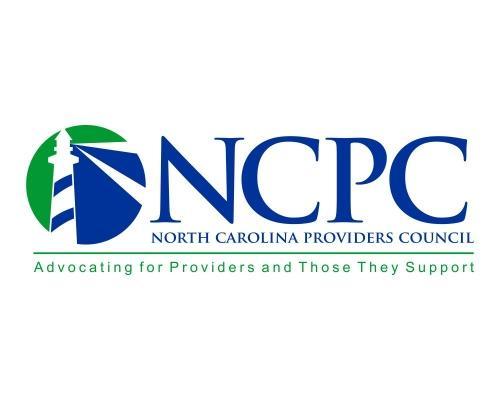 NC Providers Council Operational Data Strategies Committee Meeting Agenda November 17, 2021, 12 noon – 1 pmWelcome and Introductions – Vanessa Ervin, Committee ChairOngoing Business - Vanessa Ervin, Committee ChairTailored Care Management – Chris ThompsonDHB Data Specs (CMAs) – Vanessa Ervin & Chris ThompsonCINs, Tailored Plan Systems, or Direct CM Platforms – Vanessa Ervin & Chris ThompsonMedicaid Transformation Challenges - Chris ThompsonCardinal Transition Challenges – Sarah Pfau & Chris ThompsonNew Business - Vanessa Ervin, Committee ChairLegislative Updates – Joel Maynard & Sarah PfauNext meeting:   	January 26, 2022 12 noon – 1 pm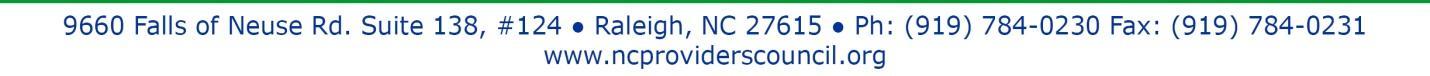 